V I A N O Č N Ý   B E H  &   P R E C H Á D Z K AročníkPrekonajte pohodlnosť !  Príjmite pozvanie  a poďte spraviť  niečo pre svoje zdravie Zabehajte si koľko vládzete alebo len absolvujte príjemnú rannú prechádzku . Ponúkame príjemnú rodinnú atmosféru, dobrý pocit a pohodu, garanciu že štedrovečerné dobroty  Vám budú chutiť oveľa viac  a k tomu pamätnú medailu, teplý čajík, vodu, tombolu a darček nevyše v podobe 30€ poukážky pre nákup športovej obuvi v predajni Spezial sport  Termín podujatia:  24. december   Čas:  8:30 hod  Miesto stretnutia:   sídlo firmy IVIM s.r.o. / parkovisko  Trať:    podľa vlastného výberu, možností a schopností. Bez časového obmedzenia a štartovacieho čísla ... len tak do pohody 😊5 km / 10 KM / PRECHÁDZKA /   okruh „TRNAVKA“V cieli  s teplým čajom  a medailou dočkáme každého ! 😊Usporiadateľ a organizátor podujatia:           Ing. Michal Majcher / Spoznaj Trebišov behom & Jarnou prechádzkou /Informácie:  tel: 0915 895860, e-mailom: spoznajtvbehom@centrum   Registrácia a informácie :   facebook.com/ VIANOČNY BEH priateľov Spoznaj Trebišov behom/, MICHAL MAJCHERPROSÍM O PRIHLÁSENIE SA FORMOU NAPÍSANIA SPRÁVY . PROSÍM UVEĎTE MI LEN SVOJE MENO A PRIEZVISKO / popr. Ďalšie  osoby ktoré chcete prihlásiť !  TAKTO SA DOSTANETE DO ZOZNAMU !PARTNER PODUJATIA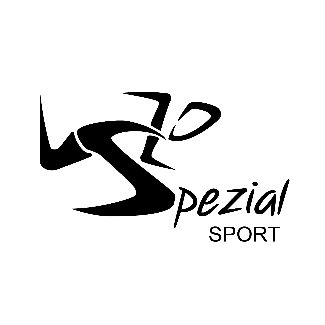 Štartovné:   5 €   / platba na mieste pri prezentácii /Pamätná medaila Občerstvenie teplý čaj + vodaZľavové benefity  v podobe poukážky vo výške 30€ od Spezial SPORTTOMBOLA UPOZORNENIA : NEBERME SA PRÍLIŽ VÁŽNE ! Bežci ktorí to berú příliš vážne  alebo tí z kategórie večných sťažovateľov nech zostanú prosím doma a absolvujú individuálny tréning 😊 Po behu nie sú zabezpečené pre účastníkov šatne na prezlečenie ani  toalety … riadíme sa heslom : Dobrý gazda všetko odnesie domov !  😊Po behu sa tradične obsolvuje príjemný rozhovor pri horúcom čajiku, spravíme spoločnú fotografiu, poprajeme si krásne a požehnané Vianočné sviatky a poberieme sa k rodinam ….JEDNODUCHÉ … TAK JAKO VŽDY ! VÉÉÉĽMI SA NA VÁS TEŠÍM   S pozdravom           Mišo Majcher   / organizátor podujatia /